                   Colegio  Américo Vespucio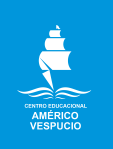                   Quintos Básicos / Lenguaje y Comunicación                  IALA / 2020Filosofía/Psico(Problemas del conocimiento)IV º Unidad 2: Diversidad de observadores y diversidad del conocimiento.Percepción y estereotipo________________________________________________________________________________Conceptos fundamentalesPercepciónLa percepción es la forma en la que el cerebro detecta las sensaciones que recibe a través de los sentidos para formar una impresión consciente de la realidad física de su entorno (interpretación) También denominado como el proceso constructivo por el que organizamos las sensaciones y captamos conjuntos o formas dotadas de sentido.EstereotipoPercepción exagerada y con pocos detalles, simplificada, que se tiene sobre una persona o grupo de personas que comparten ciertas características, cualidades y habilidades, que busca justificar o racionalizar una cierta conducta en relación a determinada categoría social.Están constituidos por ideas, prejuicios, actitudes, creencias y opiniones preconcebidas, impuestas por el medio social y cultural, que se aplican de forma general a todas las personas pertenecientes a una categoría, nacionalidad, etnia, edad, sexo, orientación sexual, procedencia geográfica, etcétera.________________________________________________________________________________Leer el siguiente texto:El cuerpo y el género¿Somos las prendas que usamos? ¿nos definimos por la ropa o por la forma de nuestros cuerpos? ¿Qué o quién determina quiénes somos? La filósofa estadounidense Judith Butler plantea este problema de la siguiente forma: El instante en que nuestras percepciones culturales habituales y serias fallan, cuando no conseguimos interpretar con seguridad el cuerpo que estamos viendo, es justamente el momento en el que ya no estamos seguros de que el cuerpo observado sea de un hombre o de una mujer. La vacilación misma entre las categorías constituye la experiencia del cuerpo en cuestión. […]En las percepciones en las que una realidad aparente se vincula a una irrealidad, creemos saber cuál es la realidad, y tomamos la segunda apariencia del género como un mero artificio, juego, falsedad e ilusión. Sin embargo, ¿cuál es el sentido de “realidad de género” que origina de este modo dicha percepción? Tal vez creemos saber cuál es la anatomía de la persona (a veces no, y con seguridad no hemos reparado en la variación que hay en el nivel de la descripción anatómica). O inferimos ese conocimiento de la vestimenta de dicha persona, o de cómo se usan esas prendas. Butler, J. El género en disputa (1990)Responder:1.- De acuerdo al texto, ¿Qué nos quiere decir la autora en relación a la percepción del cuerpo? Reflexione y fundamente su respuesta con sus propias palabras.________________________________________________________________________________________________________________________________________________________________________________________________________________________________________________________________________________________________________________________________2.- ¿Qué estereotipos existen respecto al rol de un hombre y una mujer? ¿Qué problemas culturales conllevan los estereotipos? Reflexione y fundamente su respuesta.________________________________________________________________________________________________________________________________________________________________________________________________________________________________________________________________________________________________________________________________3.- ¿Por qué crees que es importante cuestionarse la influencia de los elementos culturales en la percepción? Reflexione y fundamente su respuesta. ________________________________________________________________________________________________________________________________________________________________________________________________________________________________________________________________________________________________________________________________Dudas, consultas y envío de guía de actividad al correo electrónico: diego.padilla@colegioamericovespucio.clNombreCursoFechaIV ° _________/____/ 2020Subunidad 1: La percepción humana como proceso activo y selectivoAE2: Reconocen como condicionantes de la percepción elementos fisiológicos, cognitivos, personales o subjetivos y culturales.AE3: Valoran y evalúan la multiplicidad de interpretaciones generadas a partir de la información recogida por los sentidos.